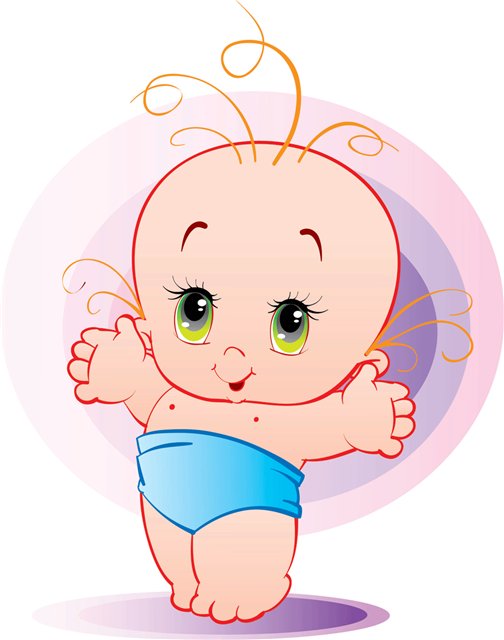 Вакантные места для приема (перевода) детей в Детский сад №122020-2021 учебный годНазвание группВидКол – во местКол – во детейВакансииГруппа детей раннего возрастаГруппа общеразвивающей направленности1822-Группа детей 4 года жизни А Группа общеразвивающей направленности2124-Группа детей 4 года жизни Б Группа общеразвивающей направленности2233-Группа детей 5 года жизни Группа комбинированной направленности2133-Группа детей 6 года жизни Группа комбинированной направленности2135-Группа детей 7 года жизни Группа комбинированной направленности2134-Группа кратковременного пребыванияГруппа общеразвивающей направленности1025-ИТОГО134206-